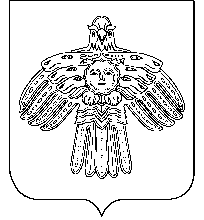                        «УЛЫС  ОДЕС»  КАР  ОВМÖДЧÖМИНСА  СÖВЕТ                                   СОВЕТ  ГОРОДСКОГО  ПОСЕЛЕНИЯ  «НИЖНИЙ  ОДЕС»              ____________________________________________________________________                          КЫВКÖРТÖД                             РЕШЕНИЕ 17 февраля 2022года                                                                                   №  VI - 25Об утверждении стоимости гарантированного перечня услуг по погребению В соответствии с Федеральным законом от 06.10.2003 года №  131-ФЗ «Об общих принципах организации местного самоуправления в Российской Федерации», Федеральным законом от 12.01.1996 года № 8-ФЗ «О погребении и похоронном деле»                      Совет городского поселения  «Нижний Одес»  решил:1. Утвердить стоимость услуг, предоставляемых согласно гарантированному перечню услуг по погребению умерших пенсионеров, не подлежащих обязательному социальному страхованию на случай временной нетрудоспособности и в связи с материнством на день смерти, согласно приложению № 1.2. Утвердить стоимость услуг, предоставляемых согласно гарантированному перечню услуг по погребению умерших граждан, подлежащих обязательному социальному страхованию на случай временной нетрудоспособности и в связи с материнством на день смерти, и умерших несовершеннолетних членов семей граждан, подлежащих обязательному социальному страхованию на случай временной нетрудоспособности и в связи с материнством на день смерти указанных членов семей, согласно приложению № 2.3. Утвердить стоимость услуг, предоставляемых согласно гарантированному перечню услуг по погребению в случаях, если умерший не подлежал обязательному социальному страхованию на случай временной нетрудоспособности и в связи с материнством на день смерти, и не являлся пенсионером, а также в случае рождения мертвого ребенка по истечении 154 дней беременности, согласно приложению № 3.4. Утвердить стоимость услуг, предоставляемых согласно гарантированному перечню услуг по погребению умерших не подлежавших обязательному социальному страхованию на случай временной нетрудоспособности и в связи с материнством на день смерти пенсионеров, досрочно оформивших пенсию по предложению органов службы занятости (в случае, если смерть пенсионера наступила в период получения досрочной пенсии до достижения им возраста, дающего право на получение соответствующей пенсии), согласно приложению № 4.5. Признать утратившим силу решение Совета городского поселения «Нижний Одес» от 12 февраля 2021 года № XXXV-175 «Об утверждении стоимости гарантированного перечня услуг по погребению».6. Настоящее решение вступает в силу со дня его официального опубликования в информационном бюллетене «Нижнеодесский Вестник» и распространяется на правоотношения, возникшие с 01 февраля 2022 года. Глава городского поселения «Нижний Одес» -председатель Совета поселения                                                             А.И. ЛаринПриложение № 1                                                                                  к решению                                                                                  Совета ГП «Нижний Одес»                                                                                 № VI – 25 от 17 февраля 2022 г.Стоимость услуг, предоставляемых согласно гарантированному перечню услуг по погребению умерших пенсионеров, не подлежащих обязательному социальному страхованию на случай временной нетрудоспособности и в связи с материнством на день смертиПриложение № 2                                                                                  к решению                                                                                  Совета ГП «Нижний Одес»   № VI – 25 от 17 февраля 2022 г.                                                                              Стоимость услуг, предоставляемых согласно гарантированному перечню услуг по погребению умерших граждан, подлежащих обязательному социальному страхованию на случай временной нетрудоспособности и в связи с материнством на день смерти, и умерших несовершеннолетних членов семей граждан, подлежащих обязательному социальному страхованию на случай временной нетрудоспособности и в связи с материнством на день смерти указанных членов семейПриложение № 3                                                                                  к решению                                                                                  Совета ГП «Нижний Одес»   № VI – 25 от 17 февраля 2022 г.Стоимость услуг, предоставляемых согласно гарантированному перечню услуг по погребению в случаях, если умерший не подлежал обязательному социальному страхованию на случай временной нетрудоспособности и в связи с материнством на день смерти, и не являлся пенсионером, а также в случае рождения мертвого ребенка по истечении 154 дней беременностиПриложение № 4                                                                                  к решению                                                                                  Совета ГП «Нижний Одес»   № VI – 25 от 17 февраля 2022 г.Стоимость услуг, предоставляемых согласно гарантированному перечню услуг по погребению умерших не подлежавших обязательному социальному страхованию на случай временной нетрудоспособности и в связи с материнством на день смерти пенсионеров, досрочно оформивших пенсию по предложению органов службы занятости (в случае, если смерть пенсионера наступила в период получения досрочной пенсии до достижения им возраста, дающего право на получение соответствующей пенсии).N 
п/пНаименование услуг, входящих в гарантированный переченьЦена   
(руб.)1.Оформление документов, необходимых для погребенияБесплатно2.Предоставление  и  доставка  гроба  и   других   предметов,
необходимых для погребения4082,483.Перевозка тела (останков) умершего на кладбище1248,564.Погребение3723,045.Итого стоимость погребения9054,08N 
п/пНаименование услуг, входящих в гарантированный переченьЦена   
(руб.)1.Оформление документов, необходимых для погребенияБесплатно2.Предоставление  и  доставка  гроба  и   других   предметов,
необходимых для погребения4082,483.Перевозка тела (останков) умершего на кладбище1248,564.Погребение3723,045.Итого стоимость погребения9054,08N 
п/пНаименование услуг, входящих в гарантированный переченьЦена   
(руб.)1.Оформление документов, необходимых для погребенияБесплатно2.Предоставление  и  доставка  гроба  и   других   предметов,
необходимых для погребения4082,483.Перевозка тела (останков) умершего на кладбище1248,564.Погребение3723,045.Итого стоимость погребения9054,08N 
п/пНаименование услуг, входящих в гарантированный переченьЦена   
(руб.)1.Оформление документов, необходимых для погребенияБесплатно2.Предоставление  и  доставка  гроба  и   других   предметов,
необходимых для погребения4082,483.Перевозка тела (останков) умершего на кладбище1248,564.Погребение3723,045.Итого стоимость погребения9054,08